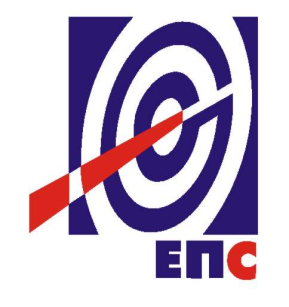 НАРУЧИЛАЦЈАВНО ПРЕДУЗЕЋЕ„ЕЛЕКТРОПРИВРЕДА СРБИЈЕ“БЕОГРАДУЛИЦА ЦАРИЦЕ МИЛИЦЕ БРОЈ 2КОНКУРСНА ДОКУМЕНТАЦИЈАЗА ЈАВНУ НАБАВКУ ПРАВНИХ УСЛУГА ИЗРАДА СТУДИЈЕ: ПРАВНА АНАЛИЗА И ПРАВНО МИШЉЕЊЕ У ВЕЗИ УГОВОРНОГ ОДНОСА ИЗМЕЂУ ПД ХЕ „ЂЕРДАП“ И FILIALA RENEL ELECTROCENTRALE PORTILE DE FIER DROBETA TURNU SEVERIN RUMUNIA (број 1634/12-15 од 30.03.2015. године)- У ОТВОРЕНОМ ПОСТУПКУ -ЈАВНА НАБАВКА 06/15/ДПОПБеоград, март 2015. годинеНа основу чл. 32. и 61. Закона о јавним набавкама („Сл. гласник РС” бр. 124/12 и 14/15 у даљем тексту: Закон), чл. 2. Правилника о обавезним елементима конкурсне документације у поступцима јавних набавки и начину доказивања испуњености услова („Сл. гласник РС” бр. 29/2013), Одлуке о покретању поступка јавне набавке (ЈП ЕПС број 1634/2-15 од 27.03.2015. године) и Решења о образовању комисије за јавну набавку (ЈП ЕПС број 1634/3-15 од 27.03.2015. године), припремљена је:КОНКУРСНА ДОКУМЕНТАЦИЈАЗА ЈАВНУ НАБАВКУ  ПРАВНИХ УСЛУГА ИЗРАДА СТУДИЈЕ: ПРАВНА АНАЛИЗА И ПРАВНО МИШЉЕЊЕ У ВЕЗИ УГОВОРНОГ ОДНОСА ИЗМЕЂУ ПД ХЕ „ЂЕРДАП“ И FILIALA RENEL ELECTROCENTRALE PORTILE DE FIER DROBETA TURNU SEVERIN RUMUNIA ОТВОРЕНИ ПОСТУПАКЈАВНА НАБАВКА 06/15/ДПОПСАДРЖАЈ1	општи подаци о јавној набавци	32	ПОДАЦИ О ПРЕДМЕТУ ЈАВНЕ НАБАВКЕ	33	УПУТСТВО ПОНУЂАЧИМА КАКО ДА САЧИНЕ ПОНУДУ	44	УСЛОВИ ЗА УЧЕШЋЕ У ПОСТУПКУ ЈАВНЕ НАБАВКЕ         ИЗ ЧЛ. 75. И 76. зАКОНА О ЈАВНИМ НАБАВКАМА         И УПУТСТВО КАКО СЕ ДОКАЗУЈЕ ИСПУЊЕНОСТ ТИХ УСЛОВА	155	ВРСТА, ТЕХНИЧКЕ КАРАКТЕРИСТИКЕ И СПЕЦИФИКАЦИЈА         ПРЕДМЕТА ЈАВНЕ НАБАВКЕ	216	ОБРАСЦИ	24изјавА о независној понуди	ОБРАЗАЦ ПОНУДЕ	изјава У СКЛАДУ СА ЧЛАНОМ 75. СТАВ 2. зАКОНА О ЈАВНИМ НАБАВКАМА	структура цене	изјава о непостојању сукоба интереса	изјава о кадровском капацитету	радна биографија члана тима	изјава члана тима о расположивости	квалификациона структура, функција и време ангажовања члана тима	модел уговора	модел уговора о чувању пословне тајне и поверљивих информација	образац трошкова припреме понуде	Укупан број страна документације: 49ОПШТИ ПОДАЦИ О ЈАВНОЈ НАБАВЦИНазив, адреса и интернет страница Наручиоца: ЈАВНО ПРЕДУЗЕЋЕ „ЕЛЕКТРОПРИВРЕДА СРБИЈЕ” Београд, Царице Милице 2, www.eps.rsВрста поступка: Отворени поступак у складу са чланом 32. Закона о јавним набавкама («Службени гласник РС» бр. 124/12)Предмет поступка јавне набавке: Правне услуге - Израда студије: правна анализа и правно мишљење у вези уговорног односа између ПД ХЕ „Ђердап“ и FILIALA RENEL ELECTROCENTRALE PORTILE DE FIER DROBETA TURNU SEVERIN RUMUNIAРезервисана набавка: неЕлектронска лицитација: неНамена поступка: поступак се спроводи ради закључења уговора о јавној набавци Контакт: Славица Васић, е-пошта: slavica.vasic@eps.rs и Марко Вујаковић, е-пошта: marko.vujakovic@eps.rs ПОДАЦИ О ПРЕДМЕТУ ЈАВНЕ НАБАВКЕОпис предмета набавке, назив и ознака из општег речника набавке: правне услуге - Израда студије: правна анализа и правно мишљење у вези уговорног односа између ПД ХЕ „Ђердап“ и FILIALA RENEL ELECTROCENTRALE PORTILE DE FIER DROBETA TURNU SEVERIN RUMUNIA; правне услуге и ознака 79100000Опис партија, назив и ознака из општег речника набавке: немаПодаци о оквирном споразуму: немаУПУТСТВО ПОНУЂАЧИМА KAKO ДА САЧИНЕ ПОНУДЕКонкурсна документација садржи Упутство понуђачима како да сачине понуду и потребне податке о захтевима Наручиоца у погледу садржине понуде, као и услове под којима се спроводи поступак избора најповољније понуде у поступку јавне набавке.Понуђач мора да испуњава све услове одређене Законом о јавним набавкама (у даљем тексту: Закон) и Конкурсном документацијом. Понуда се припрема и доставља на основу Позива, у складу са Конкурсном документацијом, у супротном, Понуда се одбија као неприхватљива.Врста, техничке карактеристике и спецификација предмета јавне набавке дата је у Одељку 5 Конкурсне документације.3.1	ПОДАЦИ О ЈЕЗИКУ У ПОСТУПКУ ЈАВНЕ НАБАВКЕНаручилац је припремио Kонкурсну документацију и водиће поступак јавне набавке на српском језику. Понуда са свим прилозима мора бити сачињена, на српском језику. Ако је неки доказ или документ на другом страном језику, исти мора бити преведен на српски језик и оверен од стране овлашћеног преводиоца/тумача. Ако Понуда са свим прилозима није сачињена на српском језику, Понуда ће бити одбијена, као неприхватљива.3.2	НАЧИН САСТАВЉАЊА ПОНУДЕ И УПУТСТВА ЗА ПОПУЊАВАЊЕ ОБРАСЦА ПОНУДЕПонуђач је обавезан да сачини Понуду тако што, јасно и недвосмислено, читко својеручно, откуцано на рачунару или писаћој машини, уписује тражене податке у обрасце или у свему садржински према обрасцима који су саставни део Конкурсне документације и оверава је печатом и потписом законског заступника, другог заступника уписаног у регистар надлежног органа или лица овлашћеног од стране законског заступника уз доставу овлашћења у Понуди.Понуђач је обавезан да у Обрасцу понуде наведе: укупну цену без ПДВ-а, рок важења понуде, као и остале елементе из Обрасца понуде.Пожељно је да сви документи, поднети у понуди буду повезани канапом у целину и запечаћени (воском) или повезани на неки други начин, тако да се не могу накнадно убацивати, одстрањивати или замењивати појединачни листови, односно прилози, а да се видно не оштете листови или печат. Понуђач означава редним бројем сваку страницу листа у Понуди (укључујући и празне стране) својеручно, рачунаром или писаћом машином. Понуђач подноси Понуду са доказима о испуњености услова из Конкурсне документације у затвореној и запечаћеној коверти, тако да се при отварању са сигурношћу може закључити да се први пут отвара, на адресу: Јавно предузеће „Електропривреда Србије“, 11000 Београд, Србија, Балканска 13, ПАК 103101 - Писарница, приземље - са назнаком: „Понуда за јавну набавку правних услуга – Израда студије: правна анализа и правно мишљење у вези уговорног односа између ПД ХЕ „Ђердап“ и FILIALA RENEL ELECTROCENTRALE PORTILE DE FIER DROBETA TURNU SEVERIN RUMUNIA - Јавна набавка број 06/15/ДПОП - НЕ ОТВАРАТИ“. На полеђини коверте обавезно се уписује тачан назив и адреса понуђача. У случају да Понуду подноси Група понуђача, на полеђини коверте је потребно назначити да се ради о Групи понуђача и навести називе и адресу свих чланова Групе понуђача.3.3	ПОДНОШЕЊЕ, ИЗМЕНА, ДОПУНА И ОПОЗИВ ПОНУДЕПонуђач може поднети само једну Понуду.Понуду може поднети Понуђач самостално, група понуђача, као и Понуђач са Подизвођачем. Понуђач који је самостално поднео Понуду не може истовремено да учествује у заједничкој Понуди или као Подизвођач. У случају да Понуђач поступи супротно наведеном упутству свака Понуда Понуђача у којој се појављује биће одбијена. Понуђач може бити члан само једне Групе понуђача која подноси заједничку Понуду, односно учествовати у само једној заједничкој Понуди. Уколико је Понуђач, у оквиру Групе понуђача, поднео две или више заједничких Понуда, Наручилац ће све такве понуде одбити. У року за подношење Понуде Понуђач може да измени, или допуни већ поднету Понуду писаним путем, на адресу Наручиоца, са назнаком „ИЗМЕНА – ДОПУНА - Понуде за јавну набавку правних услуга – „Израда студије: правна анализа и правно мишљење у вези уговорног односа између ПД ХЕ „Ђердап“ и FILIALA RENEL ELECTROCENTRALE PORTILE DE FIER DROBETA TURNU SEVERIN RUMUNIA“  – Јавна набавка број 06/15/ДПОП“– НЕ ОТВАРАТИ“.У случају измене или допуне достављене Понуде, Наручилац ће приликом стручне оцене Понуде узети у обзир измене и допуне само ако су извршене у целини и према обрасцу на који се, у већ достављеној Понуди, измена или допуна односи.У року за подношење Понуде Понуђач може да опозове поднету понуду писаним путем, на адресу Наручиоца, са назнаком „ОПОЗИВ - Понуде за јавну набавку правних услуга - „Израда студије: правна анализа и правно мишљење у вези уговорног односа између ПД ХЕ „Ђердап“ и FILIALA RENEL ELECTROCENTRALE PORTILE DE FIER DROBETA TURNU SEVERIN RUMUNIA“  - Јавна набавка број  06/15/ДПОП – НЕ ОТВАРАТИ“.У случају опозива поднете Понуде пре истека рока за подношење Понуда, Наручилац такву понуду неће отварати, већ ће је неотворену вратити Понуђачу. Након истека рока за подношење понуда Понуђач не може да измени или опозове поднету Понуду.3.4	ПАРТИЈЕПредметна јавна набавка није обликована у више посебних целина (партија).3.5	ПОНУДА СА ВАРИЈАНТАМАПонуда са варијантама није дозвољена.3.6	РОК ЗА ПОДНОШЕЊЕ ПОНУДА И ОТВАРАЊЕ ПОНУДАБлаговременим се сматрају понуде које су примљене и оверене печатом пријема у писарници Наручиоца, најкасније до 12,00 часова, 30 (словима: тридесет) дана од дана објављивања Позива за подношење понуда на Порталу јавних набавки, без обзира на начин на који су послате.	Имајући у виду да је Позив за подношење понуда за предметну набавку објављен дана 30.03.2015. године на Порталу јавних набавки, то је самим тим рок за достављање Понуда 29.04.2015. године до 12,00 часова.Ако је Понуда поднета по истеку рока за подношење Понуда одређеног у Позиву и Конкурсној документацији, сматраће се неблаговременом, а Наручилац ће по окончању поступка отварања Понуда, овакву Понуду вратити неотворену понуђачу, са назнаком да је поднета неблаговремено.Комисија за јавне набавке ће благовремено поднете Понуде јавно отворити дана 29.04.2015. године у 12,30 часова у просторијама Јавног предузећа „Електропривреда Србије“, Београд, Балканска 13.Представници Понуђача који учествују у поступку јавног отварања Понуда, морају да пре почетка поступка јавног отварања доставе Комисији за јавне набавке писано овлашћење за учествовање у овом поступку, издато на меморандуму Понуђача, заведено и оверено печатом и потписом законског заступника, другог заступника уписаног у регистар надлежног органа или лица овлашћеног од стране законског заступника уз доставу овлашћења у понуди.Комисија за јавну набавку води Записник о отварању понуда у који се уносе подаци у складу са Законом.Записник о отварању Понуда потписују чланови Комисије и овлашћени представници понуђача који преузимају примерак Записника. Наручилац ће у року од 3 дана од дана окончања поступка отварања Понуда поштом или електронским путем доставити Записник о отварању понуда и понуђачима који нису учествовали у поступку отварања понуда.3.7	ПОДИЗВОЂАЧИ		Ако Понуђач у понуди наведе да ће делимично извршење набавке поверити Подизвођачу, дужан је да наведе назив Подизвођача, а уколико уговор између Наручиоца и Понуђача буде закључен, тај Подизвођач ће бити наведен у уговору.		Понуђач је дужан да у понуди наведе проценат укупне вредности набавке који ће поверити Подизвођачу, а који не може бити већи од 50% као и део предмета набавке који ће извршити преко Подизвођача.Понуђач је дужан да Наручиоцу, на његов захтев, омогући приступ код Подизвођача ради утврђивања испуњености услова.		Сваки Подизвођач, којега Понуђач ангажује, мора да испуњава услове из члана 75. став 1. тачка 1) до 4) Закона, што доказује достављањем доказа наведених одељку Услови за учешће из члана 75. и 76. Закона и Упутство како се доказује испуњеност тих услова.Додатне услове у вези са капацитетима Понуђач испуњава самостално, без обзира на ангажовање Подизвођача.		Све обрасце у понуди потписује и оверава Понуђач, изузев Обрасца 3. који попуњава, потписује и оверава сваки Подизвођач у своје име.Оцена понуде Понуђача који ангажује Подизвођача, по елементима критеријума врши се само на основу показатеља и доказа који се односе на Понуђача. Понуђач у потпуности одговара Наручиоцу за извршење уговорених услуга, без обзира на број подизвођача.Понуђач не може ангажовати као Подизвођача лице које није навео у понуди, у супротном Наручилац ће реализовати средство обезбеђења и раскинути уговор, осим ако би раскидом уговора Наручилац претрпео знатну штету. Понуђач може ангажовати као Подизвођача лице које није навео у понуди, ако је на страни Подизвођача након подношења понуде настала трајнија неспособност плаћања, ако то лице испуњава све услове одређене за Подизвођача и уколико добије претходну сагласност Наручиоца.		Наручилац у овом поступку не предвиђа примену одредби става 9. и 10. члана 80. Закона о јавним набавкама.3.8	ГРУПА ПОНУЂАЧА (ЗАЈЕДНИЧКА ПОНУДА)У случају да више понуђача поднесе заједничку понуду, они као саставни део понуде морају доставити Споразум о заједничком извршењу набавке, који се међусобно и према наручиоцу обавезују на заједничко извршење набавке, који обавезно садржи податке прописане члан 81. став 4. Закона о јавним набавкама и то податке о: члану Групе који ће бити Носилац посла, односно који ће поднети понуду и који ће заступати Групу понуђача пред Наручиоцем;Понуђачу који ће у име Групе понуђача потписати уговор;Понуђачу који ће у име Групе понуђача дати средство обезбеђења;Понуђачу који ће издати рачун;рачуну на који ће бити извршено плаћање;обавезама сваког од Понуђача из Групе понуђача за извршење уговора;неограниченој солидарној одговорности Понуђача из Групе понуђача у складу са Законом.Такође, у овом споразуму треба да буду наведена имена лица, појединачно за сваког понуђача, која ће бити одговорна за извршење набавке. Сваки Понуђач из Групе понуђача  која подноси заједничку понуду мора да испуњава услове из члана 75.  став 1. тачка 1) до 4) Закона, што доказује достављањем доказа наведеним у одељку Услови за учешће из члана 75. и 76. Закона и Упутство како се доказује испуњеност тих услова. Услове у вези са капацитетима, у складу са чланом 76. Закона, понуђачи из групе испуњавају заједно, на основу достављених доказа дефинисаних Конкурсном документацијом.		У случају заједничке понуде Групе понуђача све обрасце потписује и оверава члан Групе понуђача који је одређен као Носилац посла у Споразуму чланова Групе понуђача, изузев Обрасца 1. и Обрасца 3. који попуњава, потписује и оверава сваки члан Групе понуђача у своје име.3.9	НАЧИН И УСЛОВИ ФАКТУРИСАЊА И ПЛАЋАЊАПонуда мора да садржи начин и услове фактурисања и плаћања које понуђач наводи у Обрасцу понуде.Наручилац прихвата плаћање под следећим условима:100% (сто одсто) укупно уговорене вредности према фактури издатој након  достављања и прихватања Студије усаглашене са закључцима радне групе Наручиоца, на бази прихваћеног Коначног извештаја, који оверава овлашћено лице испред радне групе Наручиоца задужене за праћење реализације предметне Студије.О усвајању предметне Студије од стране радне групе Наручиоца, Наручилац ће обавестити Пружаоца услуге у писаном облику у року од седам дана од дана усвајања. Након реализације свих активности утврђених Уговором Пружалац услуге доставља Наручиоцу Коначни извештај који оверава овлашћени представник Наручиоца.Наручилац има право да, након пријема Коначног извештаја, у року од три дана достави примедбе у писаном облику на исти Пружаоцу услуге или достављени извештај прихвати и одобри у писаном облику. Пружалац услуге доставља Наручиоцу фактуру у року од три дана од дана пријема одобрења Наручиоца.Плаћање се врши на основу исправне фактуре која у прилогу садржи оверени Коначни извештај о реализованим услугама у року до 30 дана од дана пријема фактуре (рачуна).3.10	РОК ИЗВРШЕЊА УСЛУГЕРок извршења услуга не може бити краћи од  30, нити дужи од 45 од дана закључења уговора.Понуђач је дужан да започне са реализацијом активности у вези са пружањем услуга најкасније три дана од дана закључења уговора. 3.11 	ЦЕНАЦена се исказује у динарима, без пореза на додату вредност.У случају да у достављеној понуди није назначено да ли је понуђена цена са или без пореза, сматраће се сагласно Закону о јавним набавкама, да је иста без пореза. Понуђена цена мора бити фиксна.	У Обрасцу “Структура цене“ треба исказати структуру цене према табели у истом обрасцу, док у Обрасцу понуде треба исказати укупно понуђену цену. Понуђена цена мора да покрива и укључује све трошкове које понуђач има у реализацији набавке.Ако је у понуди исказана неуобичајено ниска цена, Наручилац ће поступити у складу са чланом 92. Закона.3.12	СРЕДСТВА ФИНАНСИЈСКОГ ОБЕЗБЕЂЕЊА Изабрани понуђач је дужан да у тренутку закључења Уговора, a најкасније у року од три дана од дана закључења Уговора, као одложни услов из члaна 74. став 2. Закона о облигационим односима, преда Наручиоцу неопозиву, безусловну (без права на приговор) и на први позив наплативу соло меницу са меничним овлашћењем, ОП обрасцем, потврдом банке о регистрацији менице у Регистру меница и овлашћења Народне банке Србије и копијом важећег картона депонованих потписа овереном од стране пословне банке наведене у меничном овлашћењу на дан издавања менице и меничног овлашћења у висини од 10% од вредности Уговора, без ПДВ, као средство финансијског обезбеђења за добро извршење посла.		Изабрани понуђач предаје меницу са роком важења 60 дана дужим од уговореног рока извршења посла, с тим да евентуални продужетак уговореног рока извршења посла има за последицу и продужење рока важења менице и меничног овлашћења за исти број дана. Сви трошкови у вези са наведеним средством финансијског обезбеђења падају на терет Понуђача.Средство финансијског обезбеђења може гласити на члана групе понуђача (одређеног Споразумом о заједничком извршењу набавке) или понуђача, али не и на подизвођача. У случају да у току важења уговора понуђач не изврши уговорене обавезе, а Наручилац рекламира количину и квалитет услуга или понуђач прекорачи рок извршења у складу са закљученим уговором, Наручилац може да наплати средство финансијског обезбеђења по основу доброг извршења посла и да једнострано раскине уговор.3.13	ДОДАТНЕ ИНФОРМАЦИЈЕ И ПОЈАШЊЕЊА  	Понуђач може, у писаном облику, тражити додатне информације или појашњења у вези са припремом Понуде, најкасније пет дана пре истека рока за подношење Понуде, на адресу Наручиоца, са назнаком: „ДОДАТНА ПОЈАШЊЕЊА - Јавна набавка број 06/15/ДПОП“ или електронским путем на е-mail адресу: slavica.vasic@eps.rs и marko.vujakovic@eps.rs радним данима (понедељак – петак) у времену од 08 до 16 часова. Захтев за појашњење примљен после наведеног времена или током викенда/нерадног дана биће евидентиран као примљен првог следећег радног дана.  Наручилац ће у року од 3 дана по пријему захтева, послати одговор у писаном облику подносиоцу захтева и ту информацију објавити на Порталу јавних набавки и својој интернет страници.Комуникација у поступку јавне набавке се обавља на начин прописан чланом 20. Закона.3.14	ДОДАТНА ОБЈАШЊЕЊА, КОНТРОЛА И ДОЗВОЉЕНЕ ИСПРАВКЕ Наручилац може, после отварања понуда, писаним путем или електронским путем да захтева од Понуђача додатна објашњења која ће помоћи при прегледу, вредновању и упоређивању понуда, као и да врши контролу (увид) код Понуђача и/или његовог Подизвођача, односно учесника заједничке понуде.  Понуђач је дужан да поступи по захтеву Наручиоца, односно достави тражена објашњења и омогући непосредни увид.Наручилац може, уз сагласност понуђача, да изврши исправке рачунских грешака уочених приликом разматрања понуде по окончаном поступку отварања понуда.	У случају разлике између јединичне и укупне цене, меродавна је јединична цена.3.15	НЕГАТИВНЕ РЕФЕРЕНЦЕНаручилац ће одбити понуду уколико поседује доказ да је понуђач у претходне три године у поступку јавне набавке:поступао супротно забрани из чл. 23. и 25. Закона;учинио повреду конкуренције;доставио неистините податке у понуди или без оправданих разлога одбио да закључи уговор о јавној набавци, након што му је уговор додељен;одбио да достави доказе и средства обезбеђења на шта се у понуди обавезао.Наручилац ће одбити понуду уколико поседује доказ који потврђује да понуђач није испуњавао своје обавезе по раније закљученим уговорима о јавним набавкама који су се односили на исти предмет набавке, за период од претходне три године. Доказ наведеног може бити:правоснажна судска одлука или коначна одлука другог надлежног органа;исправа о реализованом средству обезбеђења испуњења обавеза у поступку јавне набавке или испуњења уговорних обавеза;исправа о наплаћеној уговорној казни;рекламације потрошача, односно корисника, ако нису отклоњене у уговореном року;изјава о раскиду уговора због неиспуњења битних елемената уговора дата на начин и под условима предвиђеним законом којим се уређују облигациони односи;доказ о ангажовању на извршењу уговора о јавној набавци лица која нису означена у понуди као подизвођачи, односно чланови групе понуђача.Наручилац може одбити понуду ако поседује доказ из става 3. тачка 1) члана 82. Закона, који се односи на поступак који је спровео или уговор који је закључио и други наручилац ако је предмет јавне набавке истоврсан. Наручилац ће поступити на наведене начине и у случају заједничке понуде групе понуђача уколико утврди да постоје напред наведени докази за једног или више чланова групе понуђача.  На основу донетих закључака у складу са чланом 83. Закона Управа за јавне набавке води списак негативних референци који објављује на Порталу јавних набавки. Наручилац ће понуду понуђача који је на списку негативних референци одбити као неприхватљиву ако је предмет јавне набавке истоврсан предмету за који је понуђач добио негативну референцу. Ако предмет јавне набавке није истоврсан предмету за који је понуђач добио негативну референцу, наручилац ће захтевати додатно обезбеђење испуњења уговорних обавеза.Као додатно обезбеђење, у овом случају, изабрани понуђач је у обавези, у тренутку закључења уговора, да наручиоцу поднесе оригинал, неопозиву, безусловну и на први позив плативу банкарску гаранцију за добро извршење посла, у висини 15% од вредности понуде (уговора), без пдв-а, са трајањем најмање 60 дана дуже од уговореног рока извршења посла.3.16	КРИТЕРИЈУМ ЗА ДОДЕЛУ УГОВОРАОдлуку о додели уговора у јавној набавци Наручилац ће донети применом критеријума „најнижа понуђена цене“.Напомена: Уколико две или више понуда имају исту најнижу цену и испуњавају све услове из ове конкурсне документације, биће изабрана она понуда понуђача који је понудио краћи рок извршења услуге (који не може бити краћи од 30 нити дужи од 45 дана рачунајући од дана закључења уговора).3.17 ПОШТОВАЊЕ ОБАВЕЗА КОЈЕ ПРОИЗЛАЗЕ ИЗ ПРОПИСА О ЗАШТИТИ НА РАДУ И ДРУГИХ ПРОПИСАПонуђач је дужан да  при састављању понуде изричито наведе да је поштовао обавезе које произлазе из важећих прописа о заштити на раду, запошљавању и условима рада, заштити животне средине, као и да понуђач гарантује да је ималац права интелектуалне својине (Образац 3. из Конкурсне документације).3.18	НАКНАДА ЗА КОРИШЋЕЊЕ ПАТЕНАТАНакнаду за коришћење патената, као и одговорност за повреду заштићених права интелектуалне својине трећих лица сноси Понуђач.3.19	ПЕРИОД ВАЖЕЊА ПОНУДЕПонуда мора да важи најмање 60 (словима: шездесет) дана од дана отварања понуда. У случају да понуђач наведе краћи рок важења понуде, понуда ће бити одбијена, као неприхватљива. 3.20	РОК ЗА ЗАКЉУЧЕЊЕ УГОВОРА По пријему одлуке о додели уговора, а по истеку рока за подношење захтева за заштиту права, изабрани Понуђач ће бити позван да приступи закључењу уговора у року од највише 8 дана. Ако Наручилац не достави потписан уговор Понуђачу у року из става 1. Понуђач није дужан да потпише уговор што се неће сматрати одустајањем од понуде и не може због тога сносити било какве последице, осим ако је поднет благовремен захтев за заштиту права.Ако Понуђач чија је понуда изабрана као најповољнија не потпише уговор у наведеном року, Наручилац  ће одлучити да ли ће уговор о јавној набавци закључити са првим следећим најповољнијим Понуђачем.Такође понуђач је дужан да закључи и Уговор о  чувању пословне тајне и  поверљивих информацијаНаручилац може и пре истека рока за подношење захтева за заштиту права закључити уговор о јавној набавци у случају испуњености услова из члана 112. став 2. тачка 5. Закона, у ком случају ће изабрани Понуђач ће бити позван да приступи закључењу уговора у року од највише 8 дана.3.21	НАЧИН ОЗНАЧАВАЊА ПОВЕРЉИВИХ ПОДАТАКАПодаци које понуђач оправдано означи као поверљиве биће коришћени само у току поступка јавне набавке у складу са Позивом и неће бити доступни ником изван круга лица која су укључена у поступак јавне набавке. Ови подаци неће бити објављени приликом отварања Понуда и у наставку поступка и касније.Наручилац може да одбије да пружи информацију која би значила повреду поверљивости података добијених у понуди. Као поверљива, Понуђач може означити документа која садрже личне податке, а које не садржи ни један јавни регистар, или која на други начин нису доступна, као и пословне податке који су прописима одређени као поверљиви. Наручилац ће као поверљива третирати она документа која у десном горњем углу великим словима имају исписано „ПОВЕРЉИВО“.Наручилац не одговара за поверљивост података који нису означени на горе  наведени начин.Ако се као поверљиви означе подаци који не одговарају горе наведеним условима, Наручилац ће позвати понуђача да уклони ознаку поверљивости. Понуђач ће то учинити тако што ће његов представник изнад ознаке поверљивости написати „ОПОЗИВ“, уписати датум, време и потписати се.Ако понуђач у року који одреди Наручилац не опозове поверљивост докумената, Наручилац ће третирати ову понуду као понуду без поверљивих података.Наручилац је дужан да доследно поштује законите интересе Понуђача, штитећи њихове техничке и пословне тајне у смислу закона којим се уређује заштита пословне тајне.Неће се сматрати поверљивим докази о испуњености обавезних услова, цена и други подаци из Понуде који су од значаја за примену елемената критеријума и рангирање Понуде. 3.22	ТРОШКОВИ ПОНУДЕТрошкове припреме и подношења понуде сноси искључиво Понуђач и не може тражити од Наручиоца накнаду трошкова Понуђач може да у оквиру понуде достави укупан износ и структуру трошкова припремања понуде.Ако је поступак јавне набавке обустављен из разлога који су на страни наручиоца, наручилац је дужан да понуђачу надокнади трошкове израде узорка или модела, ако су израђени у складу са техничким спецификацијама наручиоца и трошкове прибављања средства обезбеђења, под условом да је понуђач тражио накнаду тих трошкова у својој понуди.3.24	ОБРАЗАЦ СТРУКТУРЕ ЦЕНЕСтруктуру цене понуђач наводи тако што попуњава, потписује и оверава печатом Образац 4. из Конкурсне документације.3.25	МОДЕЛ УГОВОРА	Понуђач je у обавези да у понуди подносе попуњен, потписан и печатом оверен образац „Модел уговора“. Могућност измена и допуна Модела уговора датог у овој Kонкурсној документацији не постоји, те га понуђачи морају у понуди доставити потписаног и овереног у неизмењеном облику.	У складу са датим Моделом уговора (Образац 10. из конкурсне документације) и елементима најповољније понуде биће закључен Уговор о јавној набавци.3.26	РАЗЛОЗИ ЗА ОДБИЈАЊЕ ПОНУДЕ И ОБУСТАВУ ПОСТУПКА	У поступку јавне набавке Наручилац ће одбити неприхватљиву понуду у складу са чланом 107. Закона.	Наручилац ће донети одлуку о обустави поступка јавне набавке у складу са чланом 109. Закона.	У случају обуставе поступка јавне набавке, Наручилац неће бити одговоран, ни на који начин, за стварну штету, изгубљену добит, или било какву другу штету коју Понуђач може услед тога да претрпи, упркос томе што је Наручилац био упозорен на могућност наступања штете.3.27	ПОДАЦИ О САДРЖИНИ ПОНУДЕСадржину понуде, поред Обрасца понуде, чине и сви остали докази о испуњености услова из чл. 75. и 76. Закона о јавним набавкама, предвиђени чл. 77. Закона, који су наведени у Конкурсној документацији, као и сви тражени прилози и изјаве на начин предвиђен следећим ставом ове тачке:попуњен, потписан и печатом оверен образац „Изјава о независној понуди“;попуњен, потписан и печатом оверен образац „Образац понуде“попуњен, потписан и печатом оверен образац изјаве у складу са чланом 75. став 2. Законапопуњен, потписан и печатом оверен образац „Структура цене“ попуњен, потписан и печатом оверен образац „Изјава о непостајању сукоба интереса“попуњен, потписан и печатом оверен образац „Изјава о кадровском капацитету“ попуњен, потписан и печатом оверен образац „Радна биографија“ праћен Изјавом датог лица и понуђача да је CV тачан и истинит, датом под материјалном и кривичном одговорношћу попуњен, потписан и печатом оверен образац „Изјава о расположивости“попуњен, потписан и печатом оверен образац „Квалификациона структура, функција и време ангажовања члана тима“ попуњен, потписан и оверен образац „Модел уговора“попуњен, потписан и оверен Модел уговора о чувању пословне тајне и поверљивих информацијапопуњен, потписан и печатом оверен „Образац трошкова припреме понуде“, по потребиобрасце, изјаве и доказе одређене тачком 3.7 или 3.8 овог упутства у случају да понуђач подноси понуду са подизвођачем или заједничку понуду подноси група понуђачадокази о испуњености услова из члана 75. и 76. Закона у складу са чланом 77. Закон и Одељком 4. конкурсне документације.3.28	ЗАШТИТА ПРАВА ПОНУЂАЧАЗахтев за заштиту права може се поднети у току целог поступка јавне набавке, против сваке радње, осим ако Законом није другачије одређено.Захтев за заштиту права подноси се Републичкој комисији, а предаје наручиоцу, са назнаком „Захтев за заштиту права ЈН. бр. 06/15/ДПОП“. На достављање захтева за заштиту права сходно се примењују одредбе о начину достављања одлуке из члана 108. став 6. до 9. Закона.Примерак захтева за заштиту права подносилац истовремено доставља Републичкој комисији за заштиту права у поступцима јавних набавки, на адресу: 11000 Београд, Немањина 22-26.Захтев за заштиту права којим се оспорава врста поступка, садржина позива за подношење понуда или конкурсне документације сматраће се благовременим ако је примљен од стране наручиоца најкасније седам дана пре истека рока за подношење понуда, без обзира на начин достављања.После доношења одлуке о додели уговора и одлуке о обустави поступка, рок за подношење захтева за заштиту права је десет дана од дана пријема одлуке.Подносилац захтева за заштиту права дужан је да на рачун буџета Републике Србије (број рачуна: 840-30678845-06; шифра плаћања 153 или 253; позив на број 06/15/ДПОП; сврха: такса за ЗЗП, ЈП ЕПС ЈН. бр.06/15/ДПОП; корисник: буџет Републике Србије) уплати таксу у износу од 80.000,00 динара, са називом уплатиоца, односно назив подносиоца захтева за заштиту права за којег је извршена уплата таксе.УСЛОВИ ЗА УЧЕШЋЕ У ПОСТУПКУ ЈАВНЕ НАБАВКЕ ИЗ ЧЛАНА 75. И 76. ЗАКОНА О ЈАВНИМ НАБАВКАМА И УПУТСТВО КАКО СЕ ДОКАЗУЈЕ ИСПУЊЕНОСТ ТИХ УСЛОВА 4.1	ОБАВЕЗНИ УСЛОВИ ЗА УЧЕШЋЕ У ПОСТУПКУ ЈАВНЕ НАБАВКЕПонуђач у поступку јавне набавке мора доказати:да је регистрован код надлежног органа, односно уписан у одговарајући регистар;да он и његов законски заступник није осуђиван за неко од кривичних дела као члан организоване криминалне групе, да није осуђиван за кривична дела против привреде, кривична дела против животне средине, кривично дело примања или давања мита, кривично дело преваре;да му није изречена мера забране обављања делатности, која је на снази у време објављивања позива за подношење понуда;да је измирио доспеле порезе, доприносе и друге јавне дажбине у складу са прописима Републике Србије или стране државе када има седиште на њеној територији.4.2	 ДОДАТНИ УСЛОВИ ЗА УЧЕШЋЕ У ПОСТУПКУ ЈАВНЕ НАБАВКЕДодатни услови за учешће у поступку јавне набавке се односе на располагање неопходном пословним и кадровским капацитетом и осигурање од професионалне одговорности адвоката. Од Понуђача (односно Групе понуђача) се тражи да има неопходан пословни капацитет и довољан кадровски капацитет за пружање правних услуга, примерен значају и сложености правних услуга које су предмет набавке, који задовољава следеће услове: да не постоји правни однос заступништва између понуђача као пуномоћника и правног или физичког лица као властодавца у судским поступцима који се воде против Наручиоцада понуђач има или ће закључити уговор о осигурању од професионалне одговорности адвоката код организације регистроване за ову врсту осигурања, на суму осигурања, по једном осигураном случају, у висини од најмање 1.000.000 евра или у одговарајућој динарској вредности према курсу на дан отварања понудада понуђач располаже довољним кадровским капацитетом има ангажованог најмање 1 адвоката уписаног у именик Адвокатске коморе Србије има ангажованог најмање 1 стручањака за област грађанског права, привредног и међународног права (професор права или доктор правних наука),Руководилац Радног тима мора имати најмање 5 година искуства на пружању правних услуга у са елементима иностраности или учешћу у најмање три међунардне арбитраже.Услов пословног капацитета наведен у тачки 1. претходног става мора испуњавати сваки Подизвођач, односно сваки члан Групе понуђача појединачно. Услов пословног капацитета наведен у тачкама 2. и 3. мора испунити Понуђач, а не Подизвођач, а заједничкој понуди Групе понуђача чланови Групе исти испуњавају заједно.Руководилац Радног тима је особа одговорна за координацију активности Радног тима и за сарадњу и комуникацију са овлашћеним представницима Наручиоца и одговорна је Наручиоцу за рад Радног тима. Изузетно, у случају спречености руководиоца тима у комуникацији са представником Наручиоца може да га замени члан тима кога он одреди. Осигурање од професионалне одговорности адвоката треба да омогући покриће за одштетне захтеве Наручиоца од последица стручне грешке при вршењу правних услуга, у складу са законом.4.3 	УПУТСТВО КАКО СЕ ДОКАЗУЈЕ ИСПУЊЕНОСТ УСЛОВАПонуђач је дужан да у понуди достави доказе да испуњава обавезне услове за учешће у поступку јавне набавке у складу са Законом, и то:Правно лице (ортачко адвокатско друштво):извод из регистра Агенције за привредне регистре и Решење о упису у именик ортачких адвокатских друштава издат од надлежне адвокатске коморе; за стране понуђаче извод из одговарајућег регистра надлежног органа државе у којој има седиште;извод из казнене евиденције, односно уверење надлежног суда и надлежне полицијске управе Министарства унутрашњих послова да оно (ортачко адвокатско друштво) и његов законски заступник (односно законски заступници адвокатског ортачког друштва,  уколико их има више) није осуђиван за неко од кривичних дела као члан организоване криминалне групе, да није осуђиван за неко од кривичних дела против привреде, кривична дела против заштите животне средине, кривично дело примања или давања мита, кривично дело преваре	За домаће понуђаче:извод из казнене евиденције надлежног суда на чијем је подручју седиште домаћег правног лица (УВЕРЕЊЕ ОСНОВНОГ СУДА које обухвата и податке из казнене евиденције за кривична дела која су у надлежности редовног кривичног одељења Вишег суда, на чијем подручју је седиште домаћег правног лица; Уколико уверење основног суда не обухвата податке из казнене евиденције за кривична дела која су у надлежности редовног кривичног одељења Вишег суда, потребно је поред уверења Основног суда доставити и УВЕРЕЊЕ ВИШЕГ СУДА на чијем подручју је седиште домаћег правног лица, којом се потврђује да понуђач /правно лице/ није осуђиван за кривична дела против привреде и кривично дело примања мита);извод из казнене евиденције Посебног одељења (за организовани криминал) Вишег суда у Београду; С тим у вези на интернет страници Вишег суда у Београду објављено је обавештење http://www.bg.vi.sud.rs/lt/articles/o-visem-sudu/obavestenje-ke-za-pravna-lica.htmlуверење из казнене евиденције надлежне полицијске управе Министарства унутрашњих послова за законског/е заступника/е – захтев за издавање овог уверења може се поднети према месту рођења (сходно члану 2. став 1. тачка 1) Правилника о казненој евиденцији («Сл. лист СФРЈ», бр. 5/79) - орган надлежан за унутрашње послове општине на чијој територији је то лице рођено), али и према месту пребивалишта.Ако је више законских заступника за сваког сe доставља уверење из казнене евиденције.За стране понуђаче потврде надлежног органа државе у којој има седиште;потврде Привредног и Прекршајног суда да му (ортачком адвокатском друштву) није изречена мера забране обављања делатности, или потврда Агенције за привредне регистре да код овог органа није регистровано, да му је као привредном друштву изречена мера забране обављања делатности која је на снази у време објављивања позива за подношење понуда и потврда надлежне адвокатске коморе да није покренут, нити се води дисциплински поступак, да му није изречена дисциплинска казна, нити забрана рада која је на снази у време објављивања позива за подношење понуда за сваког адвоката - ортака из адвокатског ортачког друштва; за стране понуђаче потврда надлежног органа државе у којој има седиште;уверење Пореске управе Министарства финансија да је измирио доспеле порезе и доприносе и уверење надлежне локалне самоуправе да је измирио обавезе по основу изворних локалних јавних прихода; за стране понуђаче потврда надлежног пореског органа државе у којој има седиште.Доказ из тачке 2) и 4) не може бити старији од два месеца пре отварања понуда.Доказ из тачке 3) овог члана мора бити издат након објављивања позива за подношење понуда.Адвокатска канцеларија и самостални адвокат:Решење о упису у одговарајући именик издат од надлежне адвокатске коморе; за стране понуђаче извод из одговарајућег регистра надлежног органа државе у којој има седиште;извод из казнене евиденције, односно уверење надлежне полицијске управе Министарства унутрашњих послова да (самостални адвокат, односно сваки адвокат из  адвокатске канцеларије) није осуђиван за неко од кривичних дела као члан организоване криминалне групе, да није осуђиван за кривична дела против привреде, кривична дела против заштите животне средине, кривично дело примања или давања мита, кривично дело превареЗа домаће понуђаче:уверење из казнене евиденције надлежне полицијске управе Министарства унутрашњих послова – захтев за издавање овог уверења може се поднети према месту рођења (сходно члану 2. став 1. тачка 1) Правилника о казненој евиденцији («Сл. лист СФРЈ», бр. 5/79) - орган надлежан за унутрашње послове општине на чијој територији је то лице рођено), али и према месту пребивалишта;За стране понуђаче потврда надлежног органа државе у којој има седиште;потврда Прекршајног суда да му није изречена мера забране обављања делатности (самостални адвокат, односно сваки адвокат из адвокатске канцеларије), као и потврда надлежне адвокатске коморе да није покренут, нити се води дисциплински поступак, да му није изречена дисциплинска казна, нити забрана рада која је на снази у време објављивања позива за подношење понуда (самостални адвокат, односно сваки адвокат из адвокатске канцеларије); за стране понуђаче потврда надлежног органа државе у којој има седиште;уверење Пореске управе Министарства финансија да је измирио доспеле порезе и доприносе и уверење надлежне управе локалне самоуправе да је измирио обавезе по основу изворних локалних јавних прихода (за самосталног адвоката и сваког адвоката из адвокатске канцеларије); за стране понуђаче потврда надлежног пореског органа државе у којој има седиште.Доказ из тачке 2) и 4) не може бити старији од два месеца пре отварања понуда.Доказ из тачке 3) овог члана мора бити издат након објављивања позива за подношење понуда.Понуђач је дужан да у понуди достави доказе да испуњава додатне услове за учешће у поступку јавне набавке у складу са Законом, и то:Изјава о непостајању сукоба интереса и/или отказ пуномоћја правном или физичком лицу као властодавцу у судским поступцима који су покренути подношењем тужбе против Наручиоца (образац 5)Уколико Наручилац приликом стручне оцене понуда установи да Понуђач и даље заступа правно или физичко лице као властодавца у судским поступцима који су покренути подношењем тужбе против Наручиоца и ако Понуђач није приложио отказ пуномоћја у том спору, Наручилац ће понуду тог Понуђача одбити као неприхватљиву.Писмо о намерама Осигуравача, да ће уколико Понуђач буде изабран, са њим закључити уговор о осигурању или фотокопија полисе осигурања уколико је Понуђач поседује у тренутку подношења понуде Изјава о кадровском капацитету (образац 6)Доказ о радном ангажовању (запослењу) адвоката (самостални адвокат, ортак адвокат, запослени адвокат у адвокатској канцеларији или привредном друштву регистрованом за пружање правних услуга са правом заступања пред судовима) - М образацДоказ о упису у именика Адвокатске коморе Србије за ангажоване адвокатеДоказ о стеченом звању професора права или доктора правних наука за област грађанског права, привредног права и међународног праваРадна биографије (CV) чланова тима (образац 7) праћене Изјавом датог лица и Понуђача да је CV тачан и истинит, датом под материјалном и кривичном одговорношћуИзјаве о расположивости за чланове тима (образац 8)Квалификациона структура, функција и време ангажовања члана тима (образац 9).4.4	УСЛОВИ КОЈЕ МОРА ДА ИСПУНИ СВАКИ ПОДИЗВОЂАЧ, ОДНОСНО ЧЛАН ГРУПЕ ПОНУЂАЧАСваки Подизвођач мора да испуњава услове из члана 75. став 1. тачка 1) до 4) Закона, што доказује достављањем доказа наведених у овом одељку. Услове у вези са капацитетима из члана 76. Закона, Понуђач испуњава самостално без обзира на ангажовање Подизвођача.Сваки Понуђач из Групе понуђача  која подноси заједничку понуду мора да испуњава услове из члана 75. став 1. тачка 1) до 4) Закона, што доказује достављањем доказа наведених у овом одељку. Услове у вези са капацитетима из члана 76. Закона понуђачи из Групе испуњавају заједно, на основу достављених доказа у складу овим одељком Конкурсне документације.4.5	ИСПУЊЕНОСТ УСЛОВА ИЗ ЧЛАНА 75. СТАВ 2. ЗАКОНАНаручилац од Понуђача захтева да при састављању својих понуда изричито наведу да су поштовали обавезе које произлазе из важећих прописа о заштити на раду, запошљавању и условима рада, заштити животне средине, као и да понуђач гарантује да је ималац права интелектуалне својине.У вези са овим условом Понуђач у понуди подноси Изјаву - Образац 3. из конкурсне документације.Ова изјава се подноси, односно исту даје и сваки члан Групе понуђача, односно Подизвођач, у своје име.4.6	НАЧИН ДОСТАВЉАЊА ДОКАЗА Докази о испуњености услова могу се достављати у неовереним копијама, а наручилац може пре доношења одлуке о додели уговора, захтевати од Понуђача, чија је понуда на основу Извештаја Комисије за јавну набавку оцењена као најповољнија, да достави на увид оригинал или оверену копију свих или појединих доказа.Ако Понуђач у остављеном, примереном року који не може бити краћи од пет дана, не достави на увид оригинал или оверену копију тражених доказа, Наручилац ће његову понуду одбити као неприхватљиву.	Понуђачи који су регистровани у регистру који води Агенција за привредне регистре не морају да доставе доказ из чл. 75. став. 1. тачка 1) Извод из регистра Агенције за привредне регистре, који је јавно доступан на интернет страници Агенције за привредне регистре.	Наручилац неће одбити понуду као неприхватљиву, уколико не садржи доказ одређен Конкурсном документацијом, ако Понуђач наведе у понуди интернет страницу на којој су подаци који су тражени у оквиру услова јавно доступни.Понуђач уписан у Регистар понуђача није дужан да приликом подношења понуде, доказује испуњеност обавезних услова. Регистар понуђача је доступан на интернет страници Агенције за привредне регистре.Уколико је доказ о испуњености услова електронски документ, Понуђач доставља копију електронског документа у писаном облику, у складу са законом којим се уређује електронски документ, осим уколико подноси електронску понуду када се доказ доставља у изворном електронском облику.Ако Понуђач има седиште у другој држави, Наручилац може да провери да ли су документи којима Понуђач доказује испуњеност тражених услова издати од стране надлежних органа те државе. Ако се у држави у којој Понуђач има седиште не издају докази из члана 77. став 1. тачка 1) до 4) Закона, Понуђач може, уместо доказа, приложити своју писану изјаву, дату под кривичном и материјалном одговорношћу оверену пред судским или управним органом, јавним бележником или другим надлежним органом те државе.Ако Понуђач није могао да прибави тражена документа у року за подношење понуде, због тога што она до тренутка подношења понуде нису могла бити издата по прописима државе у којој Понуђач има седиште и уколико уз понуду приложи одговарајући доказ за то, Наручилац ће дозволити Понуђачу да накнадно достави тражена документа у примереном року.Биланси морају бити оверени и потписани од стране овлашћеног заступника понуђача, а у прилогу истих се мора налазити оверено и потписано мишљење овлашћеног ревизора, ако такво мишљење постоји. У случају да ревизор издаје мишљење без овере печатом, о наведеном у понуди мора постојати Изјава ревизора који је потписао ревизорска мишљења.Понуђач је дужан да без одлагања писмено обавести Наручиоца о било којој промени у вези са испуњеношћу услова из поступка јавне набавке, која наступи до доношења одлуке, односно закључења уговора, односно током важења уговора о јавној набавци и да је документује на прописани начин	У случају сумње у истинитост достављених података, Наручилац задржава право провере на основу релевантних доказа. Уколико Наручилац утврди да је Понуђач приказивао неистините податке или да су документа лажна, понуда тог Понуђача ће се сматрати неприхватљивом и биће одбијена. 5.	ВРСТА, ТЕХНИЧКЕ КАРАКТЕРИСТИКЕ И СПЕЦИФИКАЦИЈЕ ПРЕДМЕТА ЈАВНЕ НАБАВКЕ 5.1	ПРЕДМЕТ ПОЗИВАПредмет Позива за подношење понуда су правне услуге  Израда студије: правна анализа и правно мишљење у вези уговорног односа између ПД ХЕ „Ђердап“ и Filiala Renel Electrocentrale Portile de Fier Drobeta Turnu Severin Rumunia5.2	ПРОГРАМСКИ ЗАДАТАК:Програмски задатак за предметну јавну набавку услуга је садржан је у овом делу конкурсне документације. A. УводЈавно предузеће Eлeктрoприврeдa Србиje (у даљем тексту: ЈП EПС), eнeргeтскa кoмпaниja у држaвнoм влaсништву, која спроводи значајне рeoргaнизaциoнe нaпoрe у циљу трансформације у eфикaснoг рeгиoнaлнoг тржишнoг игрaчa кojи je у мoгућнoсти дa сe тaкмичи нa тржишту eлeктричнe eнeргиje у Србиjи кoje ћe ускoрo бити потпуно либeрaлизoвaнo. ЈП ЕПС је матично предузеће са 14 зависних привредних друштава (7 за производњу, 5 за дистрибуцију, 1 за снабдевање и 1 у Републици Словенији). Електропривреду Србије (ЕПС) чине заједно матично предузеће ЈП ЕПС и зависна привредна друштава којима је оснивач, као ЕПС група у смислу члана 551 Закона о привредним друштвима.Рeгулaтoрнe рeфoрмe зajeднo сa пoвeћaнoм кoнкурeнтнoшћу и интeгрaциjoм EПС-a нa рeгиoнaлнo тржиштe прeдстaвљajу вeлики изaзoв зa EПС. Сa другe стрaнe, oргaнизaциoнo рeструктурирaњe и значајно пoбoљшaњe перформанси oмoгућaвa EПС-у дa пoстaнe jeднa oд вoдeћих eнeргeтских кoмпaниja у рeгиoну.У нoвeмбру 2012. гoд, Влaдa Републике Србиje усвojилa је Полазне основе зa рeoргaнизaциjу ЈП EПС, кojи измeђу oстaлoг, прeдвиђа:Промену правне форме ЈП ЕПС у aкциoнaрскo друштвo чији би једини акционар у тренутку промене правне форме била Република Србија ( сaдa je JП EПС 100% у влaсништву Републике Србије)Jaснo разграничавање дeлaтнoсти EПС-a измeђу тржишних дeлaтнoсти (прoизвoдњa, прoдaja eлeктричне eнeргиjе) и делатности oд општег интeрeсa (кoje ћe сe oргaнизoвaти прeкo jeднoг Oпeрaтoрa Дистрибутивнoг Систeмa (OДС) и jeднoг Jaвнoг Снaбдeвaчa (JС) eлeктричнe eнeргиje)Цeнтрaлизoвaњe пoслoвa кao штo су финaнсиjски, прaвни, ИT и други заједнички послови за сва привредна друштва ЕПС, у циљу оптимизације трошкова и прихода на нивоу ЕПС као групе, као и oствaривaњa прoфитaбилнoг EПС-a, што претпоставља корпоративизацију и промене у управљању и централизацији одређених пословаДa EПС стекне влaсничкa прaвa нaд срeдствимa дистрибутивнe мрeжe кao и прoизвoдним срeдствимa.Реорганизација EПС je зaпoчeла усвajaњeм Зaкoнa o eнeргeтици из 2004 године, oснивaњeм Aгeнциje зa Eнeргeтику Рeпубликe Србиje (AEРС), рaздвajaњeм Oпeрaтoрa прeнoснoг систeмa (OПС) у oдвojeнo прeдузeћe и одвајањем нeких од спoрeдних делатности из ЕПС у посебна правне субјекте независне од ЕПС. Током 2013. год, ЕПС је формирао Јавног Снабдевача (ЈС) и започео процес раздвајања Оператора дистрибутивног система (ОДС). Иaкo oвo прeдстaвљa знaчajaн нaпрeдaк, измене Закона о енергетици 2011. и 2014. године и значајне промене у условима и начину обављања енергетских делатности и отварању тржишта електричне енергије у Републици захтевају да се обаве значајни пoслoви на извршавању законских обавеза у правном раздвајању оператора дистрибутивног система, усклађивању услова и начина обављања енергетских делатности (посебно делатности од општег интереса) истовремено остваривање пословних циљева ЕПС: кoрпoрaтивизaциjа и цeнтрaлизaциjа упрaвљaњa и пoслoвних прoцeсa; побољшање пословних перформанси прeкo oпeрaтивнoг рeструктурирaњa; пoбoљшaње кoрпoрaтивне слике и кoмуникaциja сa рaзличитим зaинтeрeсoвaним стрaнaмa. У смислу изнетог, у току је реализација планираних активности за спровођење статусне промене у складу са Програмом статусне промене у реализацији Закључка Владе којим је усвојен Програм реорганизације Јавног предузећа „Електропривреда Србије“ од 27. новембра 2014. године и за стварање услова за континуитет у раду и пословању по регистрацији статусне промене.  Кључне активности и рокови за основне фазе у спровођењу поступка статусне промене закључно са регистрацијом статусне промене, утврђене су Програмом спровођења статусне промене који је усвојио Надзорни одбор Јавног предузећа „Електропривреда Србије“ на 3. седници од 24. децембра 2014. године, а која обухвата припајање постојећих зависних друштава за производњу електричне енергије  и производњу угља матичном друштву и припајање петом друштву постојећа четири зависна друштва за дистрибуцију електричне енергије и управљање дистрибутивним системом, са 01.јулом 2015.године према роковима дефинисаним наведеним Закључком Владе.Дa би сe oлaкшao oвaj прoцeс и oмoгућилa eфикaснa и рационална имплeмeнтaциja, нeoпхoднo je aнгaжoвaти прoфeсиoнaлнe кoнсултaнтe кojи би рaдили зajeднo сa мeнaџмeнтoм EПС-a.Б. Опис уговорних производаИзрада студије: правна анализа и правно мишљење у вези уговорног односа између ПД ХЕ „Ђердап“ и Filiala Renel Electrocentrale Portile de Fier Drobeta Turnu Severin Rumunia, као и сагледавање могућих ризика и последица, укључујући и могућност настанка и евентуалног исхода судског спора из тог уговорног односа.С тим у вези, потребно је да се уради следеће:Да свеобухватно сагледа и проучи сву документацију коју му Наручилац достави,Да сагледа обавезе уговорних страна из уговорног односа који је предмет  студије,Да изради правну анализу целокупне документације,Да сагледа евентуалне ризике по Наручиоца, као и спорове који могу настати из тренутног односа уговорних страна, као и да да процену евентуалног исхода тих спорова (уколико до њих дође),Да изради коначно правно мишљење и закључак са препорукама Наручиоцу за даље поступање.Да приликом израде има у виду статусну промену која предстоји.6.	ОБРАСЦИОБРАЗАЦ 1. У складу са чланом 26. Закона о јавним набавкама („Сл. гласник РС“ бр. 124/12 и 14/15) дајемо следећуИЗЈАВА О НЕЗАВИСНОЈ ПОНУДИу својству __________(понуђача, носиоца посла/члана групе понуђача)И З Ј А В Љ У Ј Е М Опод пуном материјалном и кривичном одговорношћу да_____________________________________________________(пун назив и седиште)(заједничку) понуду у отвореном поступку јавне набавке број 06/15/ДПОП, Наручиоца – Јавно предузеће „Електропривреда Србије“, подносим/о независно, без договора са другим понуђачима или заинтересованим лицима.ОБРАЗАЦ 2.ОБРАЗАЦ ПОНУДЕНазив понуђача ___________________________Адреса понуђача __________________________Број дел. протокола понуђача _________________ Датум: __________ годинеМесто: _________________(у случају заједничке понуде уносе се подаци за носиоца посла)На основу позива за подношење понуда у отвореном поступку јавне набавке правних услуга - Израда студије: правна анализа и правно мишљење у вези уговорног односа између ПД ХЕ „Ђердап“ и Filiala Renel Electrocentrale Portile de Fier Drobeta Turnu Severin Rumunia,  објављеног дана ________.2015. године на Порталу јавних набавки, подносимо П О Н У Д УУ складу са траженим захтевима и условима утврђеним Позивом и Конкурсном документацијом, испуњавамо све услове за извршење јавне набавке услуга. УКУПНА ЦЕНА УСЛУГЕ ________________________ (словима: ___________) динара, исказана без ПДВ.УСЛОВИ, НАЧИН  И РОК ПЛАЋАЊА: ___________________ (навести услове, рокове и начин плаћања)РОК ИЗВРШЕЊА: ______________________ (навести рок извршења)РОК ВАЖЕЊА ПОНУДЕ: _________________________________________________(понуда мора да важи најмање 60 дана од дана отварања понуда)Подаци о проценту укупне вредности набавке који ће бити поверен подизвођачу, као и део предмета набавке који ће бити извршен преко подизвођача: _________________________________________________________________________________________________________________________________________________________________________________________ОБРАЗАЦ 3.У складу са чланом 75. став 2. Закона о јавним набавкама („Сл. гласник РС“ бр. 124/12 и 14/15) дајемо следећуИ З Ј А В АУ својству ____________________ (уписати: понуђача, члана групе понуђача, подизвођача)И З Ј А В Љ У Ј Е М Опод пуном материјалном и кривичном одговорношћу да_____________________________________________________(пун назив и седиште)поштује све обавезе које произлазе из важећих прописа о заштити на раду, запошљавању и условима рада, заштити животне средине и гарантује да је ималац права интелектуалне својине.ОБРАЗАЦ 4.СТРУКТУРА ЦЕНЕУпутство:Понуђач јасно и недвосмислено уноси све тражене податке у Образац структура цене. Дата структура цене доказује да цена покрива све трошкове које ће Понуђач имати у реализацији набавкеОБРАЗАЦ 5.У складу са чланом 77. Закона о јавним набавкама („Сл. гласник РС“ бр. 124/12 и 14/15) под пуном материјалном и кривичном одговорношћу, као понуђач (члана групе понуђача, подизвођач), дајем следећуИЗЈАВУО НЕПОСТОЈАЊЕ СУКОБА ИНТЕРЕСА_____________________________________________ (навесети назив и седиште), у време подношења понуде нисам заступао правно или физичко лице као властодавца у судским поступцима који се воде против Наручиоца.ОБРАЗАЦ 6.У складу са чланом 77. Закона о јавним набавкама („Сл. гласник РС“ бр. 124/12 и 14/15) под пуном материјалном и кривичном одговорношћу, као понуђач (члана групе понуђача), дајем следећуИЗЈАВУО КАДРОВСКОМ КАПАЦИТЕТУ_____________________________________________(навесети назив и седиште):Има ангажовано ____ адвоката уписанoгих у именик Адвокатске коморе Србије____ стручањака за област грађанског права, привредног и међународног права (професор/е права или доктор/е правних наука)Руководилац Радног тимаима ___ година искуства на пружању правних услуга са елементима иностраности има учешће у ___ међунардне арбитражеће бити особа одговорна за координацију активности Радног тима и за сарадњу и комуникацију са овлашћеним представницима Наручиоца и одговорна је Наручиоцу за рад Радног тима. Изузетно, у случају спречености Руководиоца тима у комуникацији са представником Наручиоца може га заменити члан тима кога он одреди. ОБРАЗАЦ 7.РАДНА БИОГРАФИЈА ЧЛАНА ТИМА – CVПрезиме:		__________________________________Име:		__________________________________Датум рођења:	__________________________________Држављанство:__________________________________	Звање:	__________________________________		Статус у тиму:	__________________________________Образовање:Језици: Оценити степен компетенције на скали од 1 до 5 (1 - изврсно; 5 - основно)Датум уписа у одговарајући регистар адвоката: ______________________Чланство у струковним удружењима: __________________________Друге вештине:  (нпр. коришћење компјутера, итд.) __________________Кључне квалификације:  (релевантне за пружање услуга) _____________Радно искуствоИскуство на пружању правних услуга са елементом иностраности: (попуњава Руководилац тима)Учешће у међународним арбитражама: (попуњава Руководилац тима)Датум: дан/месец/година[потпис]Име и презиме: ______________________________________________________Напомена: дати CV мора бити праћен Изјавом датог лица и понуђача да је CV тачан и истинит, датом под пуном материјалном и кривичном одговорношћу ОБРАЗАЦ 8.ИзјАва члана тима о расположивостиЈа, доле потписани/а, овим потврђујем да сам као члан тима Понуђача _______________________ прихватио учешће у пружању услуга за Наручиоца Јавно предузеће „Електропривреда Србије“ и то Правне услуге – Израда студије: правна анализа и правно мишљење у вези уговорног односа између ПД ХЕ „Ђердап“ и Filiala Renel Electrocentrale Portile de Fier Drobeta Turnu Severin Rumunia, ЈН број 06/15/ДПОП у времену и обиму како је то понудом предложено.Овим потврђујем да нисам ангажован/а на другом пројекту/послу на начин који би ме ометао у пружању предметних услуга, те да сам упознат/а са одредбама о поверљивости података из члана 13. Уговора о пружању услуга.ОБРАЗАЦ 9.КВАЛИФИКАЦИОНА СТРУКТУРА, ФУНКЦИЈА И ВРЕМЕ АНГАЖОВАЊА ЧЛАНА ТИМАОБРАЗАЦ 10. МОДЕЛ УГОВОРАУ складу са датим Моделом уговора и елементима најповољније понуде биће закључен Уговор о јавној набавци. Понуђач je у обавези да дати Модел уговора достави у понуди попуњен, потписан и оверен.УГОВОРНЕ СТРАНЕ:НАРУЧИЛАЦ: 	Јавно предузеће „Електропривреда Србије“ из Београда, улица: Царице Милице бр. 2, матични број: 20053658, ПИБ: 103920327, текући рачун: 160-700-13 Banka Intesа ад Београд, које заступа законски заступник Александар Обрадовић, директор (у даљем тексту:Наручилац)иПРУЖАЛАЦ УСЛУГА:	 _________________ из ________, улица: ____________, бр.____, матични број: ___________, ПИБ: ___________, текући рачун: _______________, кога заступа __________________, _____________, (као лидер у име и за рачун групе понуђача, [напомена: биће наведено у тексту Уговора у случају заједничке понуде] (у даљем тексту: Пружалац услуге) (у даљем тексту заједно: уговорне стране)Закључиле су у Београду, дана __________. године следећи: У Г О В О РО ПРУЖАЊУ ПРАВНИХ УСЛУГАимајући у виду: [напомена: не попуњава понуђач]да је Наручилац спровео oтворени поступак јавне сагласно члану 32. Закона о јавним набавкама, за јавну набавку  правних услуга, број 06/15/ДПОП; да је Позив за подношење понуда у вези предметне јавне набавке објављен у на Порталу јавних набавки дана _____. године;да Понуда Пружаоца услуге у отвореном поступку, која је заведена у ЈП ЕПС под бројем _____________ од _____.2015. године у потпуности одговара захтеву Наручиоца из позива за подношење понуда и Конкурсној документацији; да је Наручилац, на основу Понуде Пружаоца услуге и Одлуке о додели уговора, изабрао Пружаоца услуге за реализацију правних услуга “Израда студије: правна анализа и правно мишљење у вези уговорног односа између ПД ХЕ „Ђердап“ и Filiala Renel Electrocentrale Portile de Fier Drobeta Turnu Severin Rumunia“.Члан 1.Пружалац услуге се обавезује да за потребе Наручиоца изврши уговорене правне услуге  Израда студије: правна анализа и правно мишљење у вези уговорног односа између ПД ХЕ „Ђердап“ и Filiala Renel Electrocentrale Portile de Fier Drobeta Turnu Severin Rumunia“, у уговореном року у свему према захтеву Наручиоца из Конкурсне документације за ЈН 06/15/ДПОП и Понуди Пружаоца услуге, који су дати у Прилогу 1 и Опису и врсти услуга и спецификацији активности које су детаљно наведене у Прилогу 2, који чине саставни део овог уговора, а Наручилац се обавезује да плати уговорену вредости за извршене услуге Пружаоцу услуге. Члан 2.Укупна вредност услуга из члана 1. овог уговора износи _____________ (словима:_____________________________________) ________ RSDНа вредност из става 1. овог члана обрачунава се припадајући порез на додату вредност у складу са релевантном законском регулативом.У цену су урачунати сви трошкови везани за реализацију уговорених услуга.Цена је фиксна тј. не може се мењати за све време извршења предметне услуге.Члан 3.Овај уговор и његови прилози 1. до 7. су сачињени на српском језику. На овај уговор примењују се закони Републике Србије. У случају спора меродавно право је право Републике Србије.Члан 4.Адресе Уговорних страна су следеће:Наручилац:		Јавно предузеће „Електропривреда Србије“Адреса:		Улица царице Милице 2			11000 БеоградПружалац услуге:	__________________________________________			__________________________________________			__________________________________________			__________________________________________				          [напомена: у случају заједничке понуде наводе се лидер и чланови]Подизвођач: 	_________________________________________	          		[напомена: наводи се у случају понуде са подизвођачем]Овлашћени представници за праћење реализације услуга из члана 1. овог уговора су: 	- за Наручиоца: 			- за Пружаоца услуге: 	________________________________Секретар Пројекта: __________________ е маил: ___________________. Уговорне стране обавезују се да сву кореспонденцију врше преко Секретара пројекта, у супротном сматраће се да је кореспонденција неважећаЧлан 5.Пружалац услуге се обавезује да достави Наручиоцу:уговорену студију у складу са Конкурсном докуметацијом и Прилогом 2. овог уговораКоначни извештај о реализацији свих активности и припадајућу фактуру.Пружалац услуге је у обавези да приликом пружања услуга обезбеди динамику извршења послова  тако да услугу изврши у свему према захтеву Наручиоца из Конкурсне документације и у оквиру уговореног рока.Плаћање накнаде за изврђену услугу ће Наручилац извршити на следећи начин 100% (сто одсто) укупно уговорене вредности према фактури издатој након  достављања и прихватања Студије усаглашене са закључцима радне групе Наручиоца, на бази прихваћеног Коначног извештаја, који оверава овлашћено лице испред радне групе Наручиоца задужене за праћење реализације предметне Студије.Члан 6.О усвајању предметне Студије од стране радне групе Наручиоца, Наручилац ће обавестити Пружаоца услуге у писаном облику у року од седам дана од дана усвајања. Након усвајања Студије у складу са  ставом 1. овог члана и реализације свих активности утврђених Прилогом 2 уз овај уговор, Пружалац услуге доставља Наручиоцу Коначни извештај.Коначни извештај из претходног става овог члана обавезно садржи: преглед извршених активности и финални уговорни производ.Наручилац има право да, након пријема Коначног извештаја, у року од три дана достави примедбе у писаном облику на исти Пружаоцу услуге или достављени извештај прихвати и одобри у писаном облику. Пружалац услуге доставља Наручиоцу фактуру у року од три дана од дана пријема одобрења Наручиоца.Плаћање се врши на основу исправне фактуре која у прилогу садржи оверени Коначни извештај о реализованим услугама у року до 30 дана од дана пријема фактуре (рачуна).Члан 7.Наручилац се обавезује да Пружаоцу услуга плати извршене услуге у динарима.Наручилац се обавезује да Пружаоцу услуге врши исплату цене услуга у складу са извршеним активностима из Прилога 2. овог уговора, у року утврђеном у члану 6. овог уговора. Све исплате по основу овог уговора биће извршене на рачун: _________________[напомена: коначан текст у Уговору зависи од начина на који је уређено плаћање Споразумом о заједничком извршењу услуге]Члан 8.Пружалац услуге је дужан да прибави потребне сагласности и потврде за ослобађање од плаћања такси и пореза за део услуга које су утврђене у Прилогу 2. овог уговора, а у складу са важећим прописима Републике Србије.Члан 9.Пружалац услуге ће започети са реализацијом активности у вези са пружањем услуга најкасније три дана од дана закључења овог уговора. Члан 10.Рок за извршење услуга износи __________________ почев од дана закључења Уговора.Члан 11.Пружалац услуге је дужан да одреди извршиоце које ће пружати услуге. Списак извршилаца у којем су наведене квалификације извршилаца и прецизно дефинисане активности које обављају у извршавању услуга, на који сагласност даје Наручилац садржан је у Прилогу 3. овог уговора. Уколико се током извршења услуга, појави потреба за заменом једног или више извршилаца, Пружалац услуге је дужан да истог/е замени другим извршиоцима са најмање истим стручним квалитетима и квалификацијама.Било какве измене списка извршилаца из става 1. овог члана, као и било које друге промене у вези са извршиоцима услуга, претходно морају бити одобрене од стране Наручиоца у писаној форми. Наручилац задржава право за затражи од Пружаоца услуге да замени било којег извршиоца услуга, који не испуњава услове и/или не извршава савесно активности које су му поверене, као и из било ког другог разлога, без посебног образложења, а што је Пружалац услуге дужан да учини у примереном року, у супротном овај уговор ће се сматрати раскинутим кривицом Пружаоца услуге.Ако Пружалац услуге мора да повуче или замени било ког извршиоца услуга за време трајања овог уговора, све трошкове који настану таквом заменом сноси Пружалац услуге.Члан 12.Пружалац услуге је дужан да у тренутку закључења Уговора, а најкасније у року три дана од дана закључења Уговора, као одложни услов из члана 74. став 2. Закона о облигационим односима, преда Наручиоцу неопозиву, безусловну (без права на приговор) и на први позив наплативу соло меницу са меничним овлашћењем, фотокопијом важећег картона депонованих потписа овереном код пословне банке на дан издања менице и меничног овлашћења и потврдом о регистрацији менице у Регистру меница и овлашћења Народне банке Србије у износу од __________________ RSD за добро извршење посла, а што представља 10% уговорене вредности из члана 2. став 1. овог уговора, са роком важења 60 дана дужим од уговореног рока извршења посла, с тим да евентуални продужетак уговореног рока извршења посла има за последицу и продужење рока важења средства обезбеђења за добро извршење посла  за исти број дана.Уговорне стране су сагласне, да Наручилац може, без било какве претходне сагласности Пружаоца услуге, поднети на наплату средство финансијског обезбеђења из става 1. овог члана, у било ком од случајева неизвршења и/или неблаговременог извршења и/или делимичног неизвршења и/или неквалитетног извршења било које од уговорених обавеза Пружаоца услуге.Пружалац услуге је дужан да у тренутку закључења Уговора, а најкасније у року три дана од дана закључења Уговора, као одложни услов из члана 74. став 2. Закона о облигационим односима, преда Наручиоцу полису осигурања од професионалне одговорности на износ од најмање 1.000.000 евра или у одговарајућој динарској противвредности на дан отварања понуде, по једном осигураном случају.Члан 13.Пружалац услуге и извршиоци који су ангажовани на извршавању услуга које су предмет овог уговора, дужни су да чувају поверљивост свих података и информација садржаних у документацији, извештајима, техничким подацима и обавештењима, до којих дођу у вези са реализацијом услуга које су предмет овог уговора и да их користе искључиво за обављање тих услуга, а у складу са Уговором о чувању пословне тајне и  поверљивих информација који чини саставни део овог уговора као Прилог број 6. Информације, подаци и документација које је Наручилац доставио Пружаоцу услуге у извршавању предмета овог уговора, Пружалац услуге не може стављати на располагање трећим лицима, без претходне писане сагласности Наручиоца. Члан 14.Пружалац услуге је дужан да у свим стручним стварима пружи услуге Наручиоцу у складу са својим целокупним знањем и искуством које поседује и обезбеди сва обавештења Наручиоцу о унапређењима и побољшањима која се односе на предмет овог уговора. Пружaлaц услугe,кojи кoристи интeлeктуaлну свojину трeћих лицa (бeз oбзирa o кaквoj врсти интeлeктуaлнe свojинe je рeч), гaрaнтуje Нaруциoцу дa je нoсилaц прaвa или дa имa зaкoнитo прaвo нa кoришћeњe и/или упoтрeбу тaквe интeлeктуaлнe свojинe.Накнаду за коришћење патената, као и одговорност за евентуалну повреду заштићених права интелектуалне својине трећих лица, сноси у целости Пружалац услуге.Наручилац има право трајног и неограниченог коришћења свих уговорних производа, који су предмет овог уговора, без икакве посебне накнаде осим уговором предвиђене цене и исто може да оствари у зависним привредним друштвима чији је оснивач и привредним друштвима у којима је члан.Члан 15.Пружалац услуге се обавезује да, на захтев Наручиоца, презентира и стручно образложи све анализе, предлоге и решења, акта и друга документа које је припремио у реализацији услуга по овом уговору, пред надлежним органима  Наручиоца и  другим по питањима која захтевају усклађеност решења.Пружалац услуге се обавезује да на захтев Наручиоца припреми приступачне информације, ради упознавања запослених и представника које ангажује Наручилац о  резултатима израде Студије и припремљеним моделима аката.Члан 16.Наручилац је дужан да Пружаоцу услуге током целокупног периода реализације предмета овог уговора, учини доступним све релевантне податке, документацију и информације којима располаже, а које су у вези са извршењем овог уговора.Наручилац има право да затражи од Пружаоца услуга потребна образложења материјала које Пружалац услуга припрема у извршењу услуга, као и да затражи измене и допуне достављених материјала, како би се на задовољавајући начин остварио циљ уговореног предмета Уговора.Наручилац се обавезује да, у складу са утврђеним роковима за извршење уговорених обавеза, информише Пружаоца услуга о резултатима разматрања материјала и докумената које је Пружалац услуга припремио током извршења овог уговора и оцени прихватљивости Студије, предлога, материјала и других докумената.Члан 17.Пружалац услуге се обавезује да ће предметну Студију предати Наручиоцу у 6 (шест) примерака, у писаном облику и електронском издању, на магнетном медијуму (CD). За сваки даљи примерак наручен од стране Наручиоца преко овог броја Пружалац услуге ће наплатити стварне трошкове копирања, паковања и допремања.Члан 18.Неважење било које одредбе овог уговора неће имати утицаја на важење осталих одредби уговора, уколико битно не утиче на реализацију овог уговора.Члан 19.У случају више силе – непредвиђених догађаја ван контроле Уговорних страна Наручиоца и Пружаоца услуге, који спречавају било коју Уговорну страну да изврши своје обавезе по овом уговору – извршавање уговорених обавеза ће се прекинути у оној мери у којој је Уговорна страна погођена таквим догађајем и за време за које траје немогућност извршења уговорних обавеза услед наступања непредвиђених догађаја, под условом да је друга Уговорна страна обавештена, у року од три радна дана о наступању више силе.У случају наступања више силе, уговорне стране могу уговорити продужење  рока извршења уговорених услуга за оно време за које је настало кашњење у извршавању уговорних обавеза, проузроковано вишом силом. У случају из претходног става овог члана Уговора Наручилац ће поступати у складу са чланом 115. Закона о јавним набавкама.Свака Уговорна страна сноси своје трошкове, који настану у периоду трајања више силе, односно за период мировања уговора услед дејства више силе, за који се продужава рок важења Уговора.Уколико виша сила траје дуже од 60 дана, било која Уговорна страна може да раскине овај уговор у року од 30 дана, уз доставу писаног обавештења другој Уговорној страни о намери да раскине Уговор.Члан 20.У случају да Пружалац услуге, својом кривицом не изврши уговорене услуге у року дефинисаном чланом 10. овог уговора, Пружалац услуге је дужан да плати Наручиоцу уговорне пенале у износу од 0,2% уговорене вредности из члана 2. став 1. овог уговора, за сваки започети дан кашњења, а у максималном износу од 10% од уговорене вредности из члана 2. став 1. овог уговора, без пореза на додату вредност. Плаћање накнаде за кашњење - пенала у складу са претходним ставом доспева у року од 10 (десет) радних дана од дана од дана достављања Пружаоцу услуга писаног обавештења Наручиоца  о висини накнаде.Члан 21.Све неспоразуме који настану из овог уговора и поводом њега Уговорне стране ће решити споразумно, а уколико у томе не успеју Уговорне стране су сагласне да сваки спор настао из овог уговора буде коначно решен од стране стварно надлежног суда у Београду.. У случају спора примењује се материјално и процесно право Републике Србије, а поступак се води на српском језику.Члан 22.На односе Уговорних страна који нису уређени овим уговором примењују се одговарајуће одредбе Закона о облигационим односима Републике Србије.Члан 23.Овај уговор се сматра закљученим, под одложним условом, када га потпишу овлашћени представници Уговорних страна, а ступа на правну снагу када Пружалац услуга испуни одложни услов и достави у уговореном року меницу за добро извршење посла из члана 12. став 1. овог уговора и полису осигурања од професионалне одговорности из члана 12. став 4. овог уговора.Члан 24.Саставни део овог уговора су:Прилог број 1	Конкурсна документација и Понуда;Прилог број 2	Опис и врста услуге; Прилог број 3	Квалификациона структура извршилаца који ће бити ангажовани у извршењу услуга, са изјавама извршилаца о расположивости;Прилог број 4	Структура цене; Прилог број 5	Образац понуде;Прилог број 6	Уговор о чувању пословне тајне и поверљивих информацијаПрилог број 7	Споразум о заједничком извршењу услуге, [напомена: биће наведено у тексту Уговора у случају заједничке понуде] .Члан 26.Овај уговор се закључује у 6 (шест) примерака. Свака уговорна страна задржава по 3 (три) примерка Уговора. ОБРАЗАЦ 11.МОДЕЛ УГОВОРАо чувању пословне тајне и поверљивих информацијаЗакључен измеђуЈавног предузећа „Електропривреда Србије“, Београд, Царице Милице бр. 2, матични број: 20053658, ПИБ 103920327, бр.тек.рачуна: 160-700-13 Banka Intesa ад Београд, које заступа законски заступник Александар Обрадовић, директор (у даљем тексту: Наручилац), с једне странеи___________________________________________________________________, матични број: ___________, ПИБ _______________, бр.тек.рачуна: ____________ кога заступа директор _________________, _______________  (у даљем тексту Извршилац), чланови групе /подизвођачи __________________________________________________________________________________________________________________________, заједнички назив Стране.Члан 1.Стране су се договориле да у вези са  пружањем правних услуге Израда студије: правна анализа и правно мишљење у вези уговорног односа између ПД ХЕ „Ђердап“ и Filiala Renel Electrocentrale Portile de Fier Drobeta Turnu Severin Rumunia, јавна набавка број 06/15/ДПОП (у даљем тексту: Услуге), омогуће приступ и размену података који чине пословну тајну, као и података о личности, те да штите њихову поверљивост на начин и под условима утврђеним овим уговором, законом и интерним актима страна.Овај уговор представља прилог основном Уговору број _____ од ____.2015. године. [напомена: не попуњава понуђач]Члан 2.Стране су сaгласне да термини који се користе, односно  проистичу  из овог уговорног односа  имају следеће значење: Пословна тајна је било која  информација која има комерцијалну вредност зато што није опште позната нити је доступна трећим лицима која би њеним коришћењем или саопштавањем могла остварити економску корист, и која је од стране њеног држаоца заштићена одговарајућим мерама у складу са законом, пословном логиком, уговорним обавезама или одговарајућим стандардима у циљу очувања њене тајности, а чије би саопштавање трећем лицу могло нанети штету држаоцу пословне тајне;Држалац пословне тајне – лице које на основу закона контролише коришћење пословне тајне; Носачи информација –  су материјални и електронски медији, глас-говор, сигнали, физичко поље и информационе базе података у којима је садржана или преко које се преноси Пословна тајна;Ознаке степена тајности – реквизити (ознаке и описи), који сведоче о поверљивости података садржаних на носачу информација, а који се стављају на сам носач и (или) на његову пратећу документацију; Давалац – Страна која је Држалац пословне тајне, која Примаоцу уступа податке који представљају пословну тајну;Прималац – Страна која од Даваоца прима податке који представљају пословну тајну, те пријемом истих  постаје Држалац пословне тајне;Податак о личности је свака информација која се односи на физичко лице, без обзира на облик у коме је изражена и на носач информације (папир, трака, филм, електронски медиј и сл.), по чијем налогу, у чије име, односно за чији рачун је информација похрањена, датум настанка информације, место похрањивања информације, начин сазнавања информације (непосредно, путем слушања, гледања и сл, односно посредно, путем увида у документ у којем је информација садржана и сл.), или без обзира на друго својство информације;Физичко лице је човек на кога се односи податак, чији је идентитет одређен или одредив на основу личног имена, јединственог матичног броја грађана, адресног кода или другог обележја његовог физичког, психолошког, духовног, економског, културног или друштвеног идентитета.Члан 3.Пословна тајна и поверљиве информације се односе на: стручна знања, иновације, истраживања, технике, процеси, програмe, графиконe, изворнe документe, софтверe, производнe плановe, пословнe плановe, пројектe, пословне прилике, све информације писмено означене као „пословна тајна“ или „поверљиво“, информације која, под било којим околностима, могу да се тумаче као пословна тајна или поверљиве информације, услове и околности свих преговора и сваког уговора између Наручиоца и Извршиоца.Свака страна признаје да је пословна тајна или поверљива информација друге стране од суштинске вредности другој страни, чија би вредност била умањена ако би таква информација доспела до треће стране. Свака страна ће приликом обраде поверљивих информација које се тичу података о личности, а у вези са Пословним активностима поступати у складу са важећим Законом о заштити података о личности у Републици Србији.Осим ако изричито није другачије уређено, ниједна страна неће користити пословну тајну или поверљиве информације друге стране, неће одавати ове информације трећој страни, осим запосленима и саветницима сваке стране којима су такве информације потребне (и подлежу ограниченој употреби и ограничењима одавања која су бар толико рестриктивна као и она писмено извршавана од стране запослених и саветника); и ће се трудити у истој мери да заштити пословну тајну и/или поверљиве информације друге стране као што чува и своји пословну тајну и/или поверљиве информације истог значаја, али ни у ком случају мање него што је разумно.Члан 4.Прималац преузима на себе обавезу да штити пословну тајну Даваоца у истој мери као и сопствену, као и да предузме све економски оправдане превентивне мере у циљу очувања поверљивости примљене пословне тајнеПрималац се обавезује да чува пословну тајну Даваоца коју сазна или прими преко било ког носача информација, да не врши продају, размену, објављивање, односно  достављање пословне тајне Даваоца трећим лицима на било који  начин, без предходне писане сагласности Даваоца.Обавеза из претходног става не постоји у случајевима:а) када се од Примаоца захтева потпуно или делимично достављање пословне тајне Даваоца надлежним органима власти, у складу са важећим налогом или захтевом сваког суда, управне агенције или било ког владиног тела упоредиве надлежности, под условом да страна која одаје Даваоца писмено обавести пре таквог одавања, да би омогућио Даваоцу да се успротиви таквом налогу или захтеву;         б)  кад Прималац  доставља пословну тајну Даваоца својим запосленима и другим овлашћеним лицима ради испуњавања обавеза Примаоца према Даваоцу, уз услов да Прималац остане одговоран за поштовање одредаба овог Уговора;  в)  кад Прималац доставља пословну тајну Даваоца правним лицима која се сматрају његовим повезаним друштвима, са тим да Прималац преузима пуну одговорност за поступање наведених правних лица са добијеним податком у складу са обавезама Примаоца из овог Уговораг) кад Прималац  доставља пословну тајну Даваоца Примаочевим правним или финансијским саветницима који су у обавези да чувају тајност таквог Примаоца.Поред тога горе наведене обавезе и ограничења се не односе на информације које Давалац даје Примаоцу, тако да Прималац може да документује да је: то било познато Примаоцу у време одавања, дошло до јавности, али не кривицом Примаоца, то примљено правним путем без ограничења употребе од треће стране која је овлашћена да ода, то независно развијено од стране Примаоца без приступа или коришћења пословне тајне и/или поверљивих информација власника; или је писмено одобрено да се објави од стране Даваоца.Члан 5.Стране се обавезују да ће пословну тајну, када се она размењује преко незаштићених веза (факс, интернет и слично), размењивати само уз примену узајамно прихватљивих метода криптовања, комбинованих са одговарајућим поступцима који заједно обезбеђују очување поверљивости података.Члан 6.Свака од Страна је обавезна да одреди:име и презиме лица задужених за размену пословне тајне (у даљем тексту: Задужено лице),поштанску адресу за размену докумената у папирном облику, кад се подаци размењују у папирном обликуе-маил адресу за размену електронских докумената, кад се подаци достављају коришћењем интернет-аи да о томе обавести другу Страну, писаним документом који је потписан од стране овлашћеног заступника Стране која шаље информацију. Размена података који представљају пословну тајну не може почети пре испуњења обавеза из претходног става. Сва обавештења, захтеви и друга преписка у току трајања овог Уговора, као и преписка у случају судског спора између Страна, врши се у писаној форми, и то: препорученом поштом са повратницом или директном доставом на адресу уговорне стране или путем електронске поште на контакте који су утврђени у складу са ставом 1. овог члана.Члан 7.Уколико је примопредаја обављена коришћењем електронске поште, Прималац је обавезан да одмах након пријема поруке са приложеном пословном тајном, пошаље поруку са потврдом да је порука примљена. Уколико Задужено лице Даваоца не прими потврду о пријему поруке са приложеном пословном тајном у року од два радна дана, рачунајући у овај рок и дан када је порука  послата,  обавезна је да обустави даље слање података, и да покрене поступак за откривање разлога кашњења у достављању информације да је порука са приложеном пословном тајном примљена. Слање података се може наставити кад и уколико се покаже да тајност података није нарушена, као и да нису нарушене одредбе овог Уговора. Члан 8.Достављање пословне тајне Примаоцу, у штампаној форми или електронским путем, врши се уз следећу напомену: „Информације које се налазе у овом документу представљају пословну тајну __________ . Документ или његови делови се не могу копирати, репродуковати или уступити без претходне сагласности „_________“. [напомена: не попуњава понуђач]Приликом достављања пословне тајне у складу са претходним ставом, на празне линије текста напомене из претходног става, уноси се назив Стране која је Давалац пословне тајне.Материјални  и електронски медији у којима, или на којима, се налази пословна тајна морају да садрже следеће ознаке степена тајности:За Наручиоца:Пословна тајнаЈавно предузеће „Електропривреда Србије“Царице Милице бр. 2. Београдили:Поверљиво                                                         Јавно предузеће „Електропривреда Србије“Царице Милице бр. 2. БеоградЗа Извршиоца:Пословна тајна__________________________или:Поверљиво_________________________________Уколико се ради о усменом достављању информација, информације ће се сматрати пословном тајном Даваоца уколико је то назначено приликом усменог достављања и уколико је о томе у року од 3 (три) радна дана од дана усменог достављања, Примаоцу достављена напомена у писаној форми (у штампаној форми или електронским путем).Члан 9.Обавезе из овог уговора односе се и на пословну тајну којој су стране имале приступ или су је размениле до тренутка закључења овог Уговора.Обавезе из овог Ууовора односе се и на податке Даваоца које представљају пословну тајну у смислу овог уговора, а којима je Прималац имао приступ или је до њих дошао случајно током реализације  Пословних активности из члана 1. овог уговора. Члан 10.Давалац остаје власник достављених података који представљају пословну тајну. Давалац има право да, у било ком моменту, захтева од Примаоца повраћај оригиналних Носача информација који садрже пословну тајну Даваоца.Најкасније у року од тридесет (30) дана од дана пријема таквог захтева, Прималац је у обавези да врати све примљене Носаче информација који садрже пословну тајну Даваоца и уништити све копије и репродукције тих података (у било ком облику, укључујући, али не ограничавајући се на електронске медије) које су  у поседу Примаоца и/ или  у поседу лица којима су исти предати у складу са одредбама овог уговора.Члан 11.Уколико у току трајања обавеза из овог Уговора, дође до статусних промена код уговорних Страна, права и обавезе прелазе на одговарајућег правног следбеника (следбенике). У случају евентуалне ликвидације Примаоца, Прималац је  дужан да до окончања ликвидационог поступка обезбеди повраћај Даваоцу свих оригинала и уништавање свих примерака и облика копија примљених Носача информација. Члан 12.Прималац сноси одговорност за сваку и сву штету коју претрпи Давалац услед кршења одредби овог Уговора, као и услед евентуалног откривања пословне тајне Даваоца од стране трећег лица коме је Прималац доставио пословну тајну Даваоца.Прималац признаје да пословна тајна и/или поверљиве информације Даваоца садрже вредне податке Даваоца и да ће свака материјална повреда овог уговора изазивати последице које су дефинисане законом.Прималац изричито изјављује да Поверљиве информације неће користити директно или индиректно у комерцијалне сврхе ради израде било ког производа или пружања услуга или користити Поверљиве информације на било који други начин који није предвиђен Основним уговором и овим уговором.    Члан 13.Стране ће настојати да све евентуалне спорове настале из, у вези са, или услед кршењa одредби овог Уговора, регулишу споразумно. Уколико се споразум не постигне, уговара се стварна надлежност суда у Београду. Члан 14.Евентуалне измене и допуне овог Уговора на снази су само у случају да су састављене у писаној форми и потписане на прописани начин од стране овлашћених представника сваке од Страна.Члан 15.На све што није регулисано одредбама овог Уговора, примениће се одредбе позитивноправних прописа Републике Србије  применљивих, с обзиром на предмет Уговора. Члан 16.Овај Уговор се сматра закљученим на дан када су га потписали овлашћени заступници обе Стране, а ако га овлашћени заступници нису потписали на исти дан, Уговор се сматра закљученим на дан другог потписа  по временском редоследу.Обавезе према очувању поверљивости пословне тајне и поверљивих информација које су претходно дефинисане важе трајно.Члан 17.Овај Уговор је потписан у четири (4) истоветна примерка на српском језику од којих, по два (2) примерка  задржава свака Страна.Уговорне стране сагласно изјављују да су уговор прочитале, разумеле и да уговорне одредбе у свему представљају израз њихове стварне воље.ЗА НАРУЧИОЦА	ЗА ИЗВРШИОЦАМ.П.		М.П.ОБРАЗАЦ 12.ОБРАЗАЦ ТРОШКОВА ПРИПРЕМЕ ПОНУДЕза ЈН број 06/15/ДПОПНапомена: Понуђач може да у оквиру понуде достави укупан износ и структуру трошкова припремања понуде у складу са датим обрасцем и чланом 88. Закона.Датум:М.П.Понуђач:БРОЈ ЈАВНЕ НАБАВКЕ06/15/ДПОПНАЗИВ И СЕДИШТЕ ПОНУЂАЧА МАТИЧНИ БР. ПОНУЂАЧАДЕЛАТНОСТ ПОНУЂАЧА (шифра)ИМЕ И ПРЕЗИМЕ ОДГОВОРНОГ ЛИЦА (ПОТПИСНИК УГОВОРА)НАЧИН ПОДНОШЕЊА ПОНУДЕ(заокружити)самосталнозаједничка понудаса подизвођачемЛИДЕР - НОСИЛАЦ ПОСЛАНАЗИВ, СЕДИШТЕ, МАТИЧНИ БРОЈ И ПИБ ОСТАЛИХ ЧЛАНОВА ГРУПЕ ПОНУЂАЧА ИЛИ ПОДИЗВОЂАЧАИМЕ И ПРЕЗИМЕ ЛИЦА ЗА КОНТАКТБРОЈ ТЕЛЕФОНАБРОЈ ТЕЛЕФАКСАE-MAILПИБТЕКУЋИ РАЧУН ПОНУЂАЧАИ НАЗИВ БАНКЕМесто и датум:М.П.Понуђач:Датум:М.П.Понуђач/подизвођач:Правне услуге - Израда студије: правна анализа и правно мишљење у вези уговорног односа између ПД ХЕ „Ђердап“ и Filiala Renel Electrocentrale Portile de Fier Drobeta Turnu Severin RumuniaПравне услуге - Израда студије: правна анализа и правно мишљење у вези уговорног односа између ПД ХЕ „Ђердап“ и Filiala Renel Electrocentrale Portile de Fier Drobeta Turnu Severin RumuniaУКУПНА ЦЕНА у динарима  БЕЗ ПДВ-а ПРИПАДАЈУЋИ ИЗНОС ПДВ-аУКУПНА ЦЕНА СА ПДВ-омДатум:М.П.Понуђач:Датум:М.П.Понуђач/подизвођачДатум:М.П.Понуђач Институција[Датум од – до]Стечени универзитетски степен(и) или дипломеЈезикЧитањеКонверзацијаПисањеДатум од – доМестоКанцеларијаПозицијаОпис радног искустваДатум од – доМестоКлијентОбластОпис Име и презимеБрој личне карте / путне исправеПотписДатумРедни бројИме и презимеКвалификација/звањеОбласт коју покрива и статус у тиму који има у вези предметне набавкеПроцењено време ангажовања Датум:М.П.Понуђач: ПРУЖАЛАЦ УСЛУГЕНАРУЧИЛАЦНазивЈП „Електрoпривреда Србије“___________________М.П.         М.П.___________________име и презимефункцијаАлександар ОбрадовићдиректорНазив и опис трошкаИзносУКУПНОДатум:М.П.Понуђач: